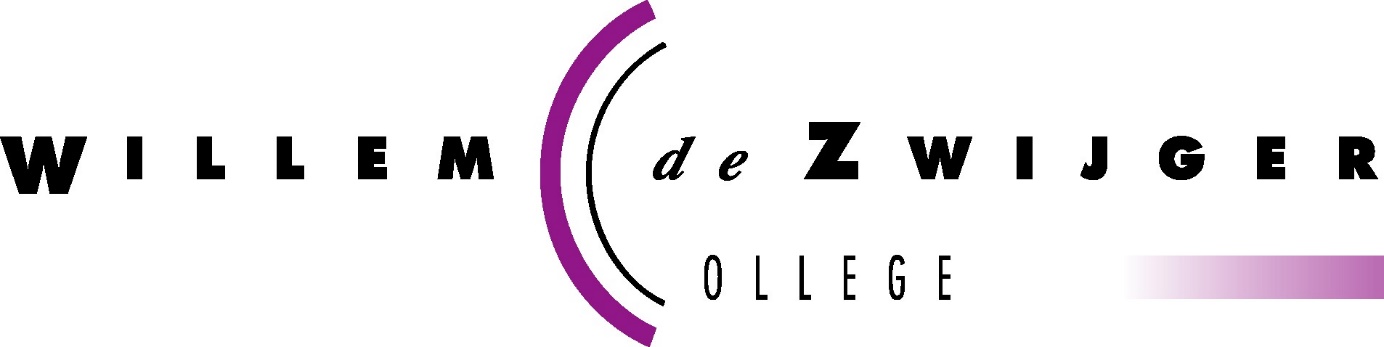 Wij zijn een kansenschool. Een school waarin de leerling uitgedaagd wordt het beste uit zichzelf te halen. Dit doen wij door de leerling op zijn eigen niveau de verantwoordelijkheid te geven voor zijn eigen leren. Jij als docent speelt hierin een sleutelrol. Je bent naast vakdocent, namelijk ook actief als coach van de leerling. Onze school biedt kansen en is van mening dat onderwijs zich steeds moet verbeteren. Dat noemen wij: ‘De Willem gaat op maat’.Met ingang van het nieuwe schooljaar is het Willem de Zwijger College voor de locatie Papendrecht op zoek naar een docent Nederlands 2e-graads.Docent Nederlands 2e-graads (0,8 – 1,0 fte)Je komt te werken in een bevlogen vaksectie waarbij je nauw samenwerkt met jouw vaksectiegenoten. Je vindt het prettig om een actieve bijdrage te leveren aan onderwijsontwikkeling en vernieuwing binnen het vakgebied. Verder herken jij jezelf in onderstaande punten:Je beschikt over een 2e-graads bevoegdheid voor Nederlands of je bent in de afrondende fase van jouw studie;Je verzorgt lessen/workshops die aansluiten bij de leefwereld van de kinderen en die aansluiten bij de actualiteit;Je draagt bij aan een positief en veilig leerklimaat;Je bent een teamplayer; je vindt het prettig om in een team te werken en zoekt de samenwerking op;Je beschikt over goede ICT vaardigheden, zodat het voor jou geen probleem is om naar online lessen te schakelen indien nodig.Wat bieden wij jou?Een fijne werkomgeving, waarbij men streeft naar onderwijsontwikkeling en vernieuwing en waar goede ideeën welkom zijn;Een leuk team van collega’s, waarin veel wordt samengewerkt;Een school en team waar men openstaat voor goede ideeën op het gebied van onderwijsvernieuwing;Een marktconform salaris volgens de CAO-VO;Een tijdelijke aanstelling met uitzicht op een vast dienstverband.Spreekt het bovenstaande jou aan? Wil je deel uitmaken van een school met een vernieuwend karakter en ben je dé coach voor onze leerlingen? Dan ontvangen wij graag zo snel mogelijk een CV en motivatiebrief.